CRISP Facilities Newsletter 2013 - April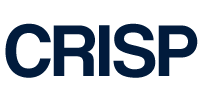 www.crispmaastricht.nlPersonal changes at CRISP FacilitiesDr. D. van Faassen, Biosafety Officer, will leave UM service per 1th of May 2013. As new Biosafety Officer dr. N. Kisters is appointed per 1th of May 2013.Furthermore, ir. A. Houben is appointed as Health and Safety Officer with focus on radiation and non-radiation features and safety.Closing and locking doorsEvery evening the security officers check the premises and the doors.The number of doors which are not locked is high. In order to protect the laboratories and offices, notably UM equipment and goods, we urge all to close and lock doors after 18.00 hours.Laboratories with a function for animal treatment (DI and DII) or molecular works (MLI and MLII) have to be locked when nobody is in.Liquid NitrogenWhen planning experiments in which liquid nitrogen is needed, you have to plan as well how to obtain the nitrogen. The central facility for nitrogen at the ground floor is closed after office hours.Every group can arrange a storage unit for liquid nitrogen in a monitored room. The storage units can be filled at request by Frontoffice FD.We advise when planning experiments to plan a storage unit of liquid nitrogen as well.Laboratory glovesLaboratory gloves have the function of protecting the researcher as well as the experiment for pollution. For the certain types of chemicals, special gloves are prescribed in order to protect the researcher in a proper way.We often see technicians in passage ways with their gloves on. The use of gloves in passages can be permitted, but the use of gloves on both hands means a risk of contamination for others. Please cooperate in order to adjust this misbehavior.Transportation of goodsTransportation of goods (chemicals, biological agents, liquid nitrogen, etc) includes risks.One can slip, stumble or bump into another with various consequences. Take care of good packaging and transportation facilities. In order to minimize the risks for yourself and your colleagues.
Freezer Information System (FIS)Biobank has developed a data system for the optimal storage in freezers. With this system you can manage the storage of your samples (type, date, origin). Biobank offers a license per Research School or RVE azM and a fee per Freezer. Then the system is available for you as well as the data server. Information can be obtained by B. Soute, Biobank.PregnantsFrom 2012 onwards it is obligatory to fulfill a Risk Assessment for pregnants, even when the labor conditions are not to be considered at risk. The original assessment, constructed by the Armico, has to be sent to the personal officer, a copy to the Arbo Coordinator at CRISP Facilities.